Les Membres du Bureau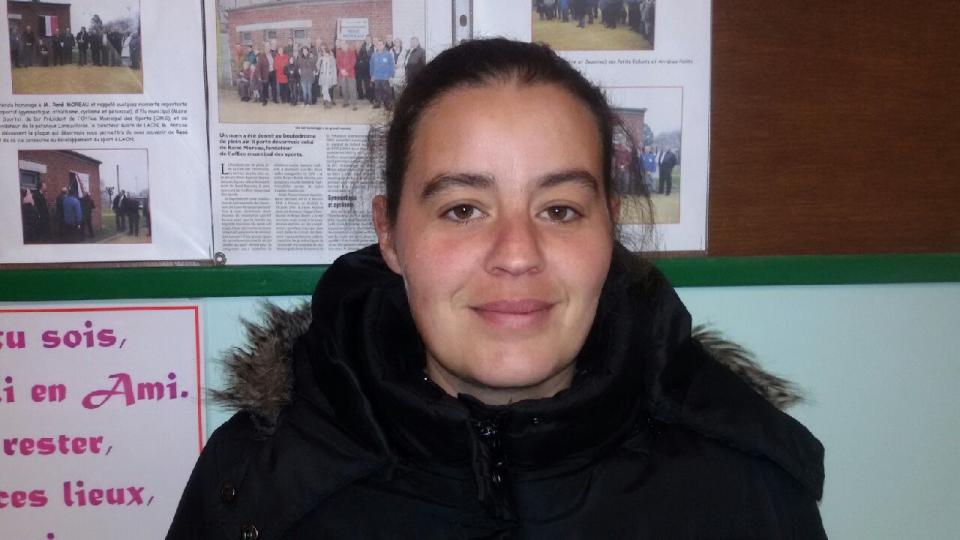 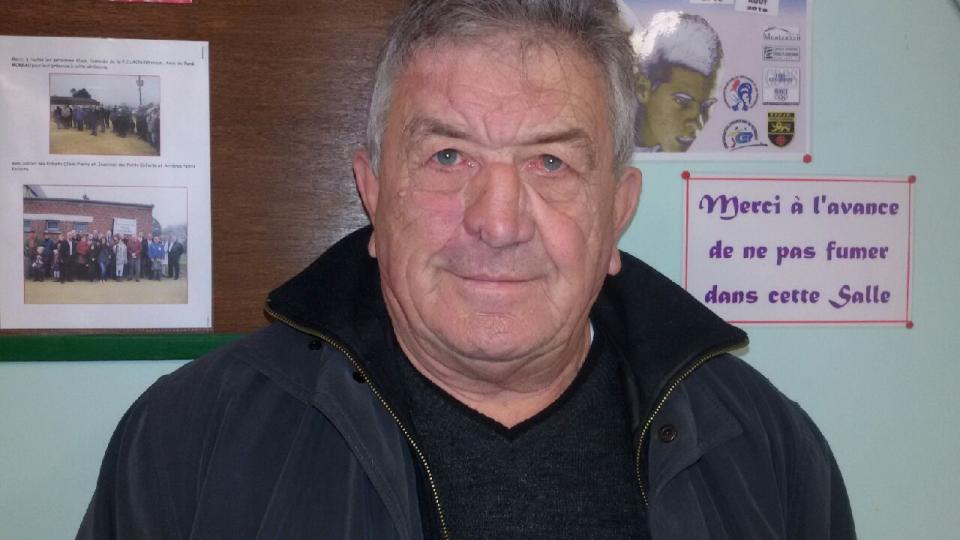 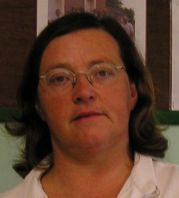 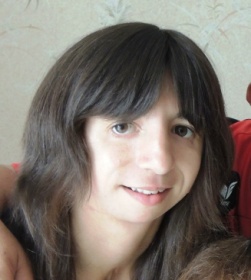 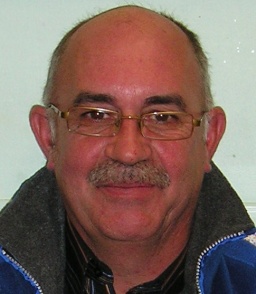 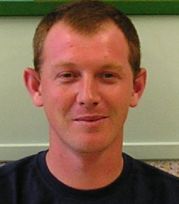 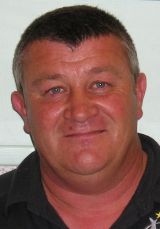 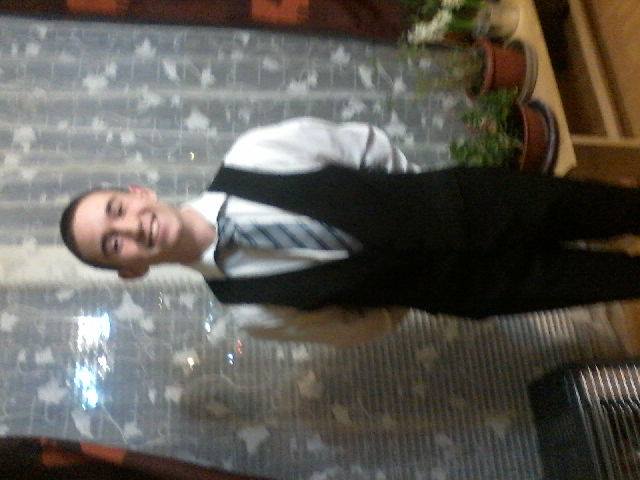 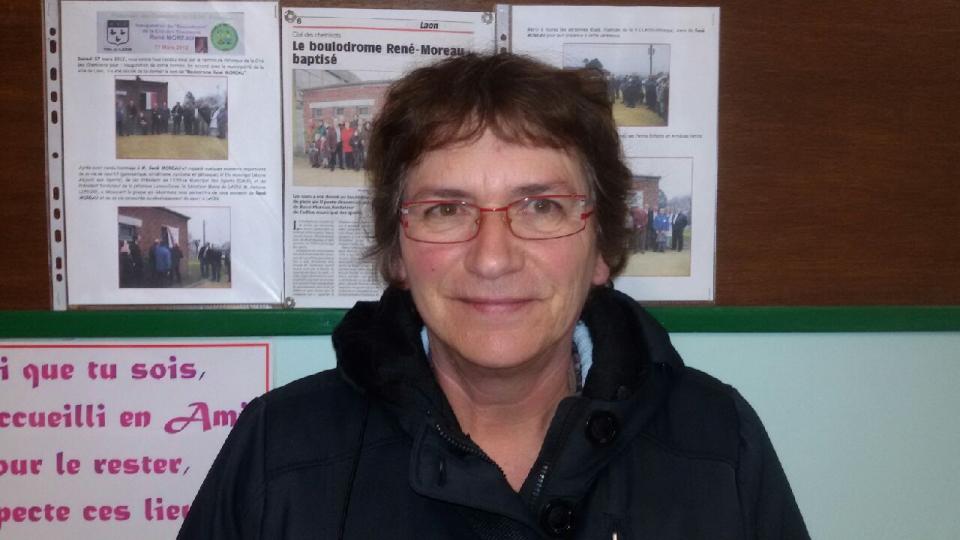 